主機系統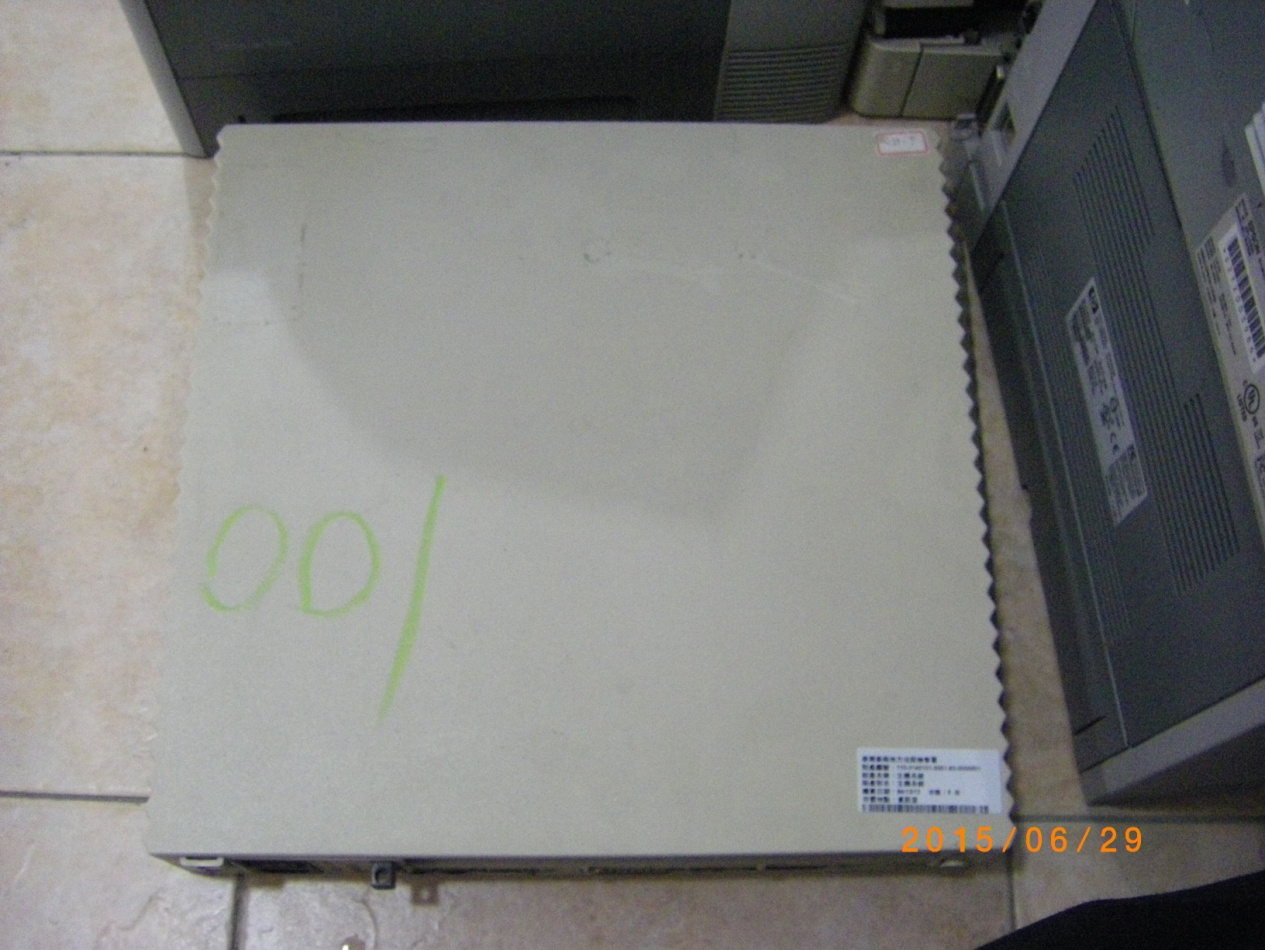 印表機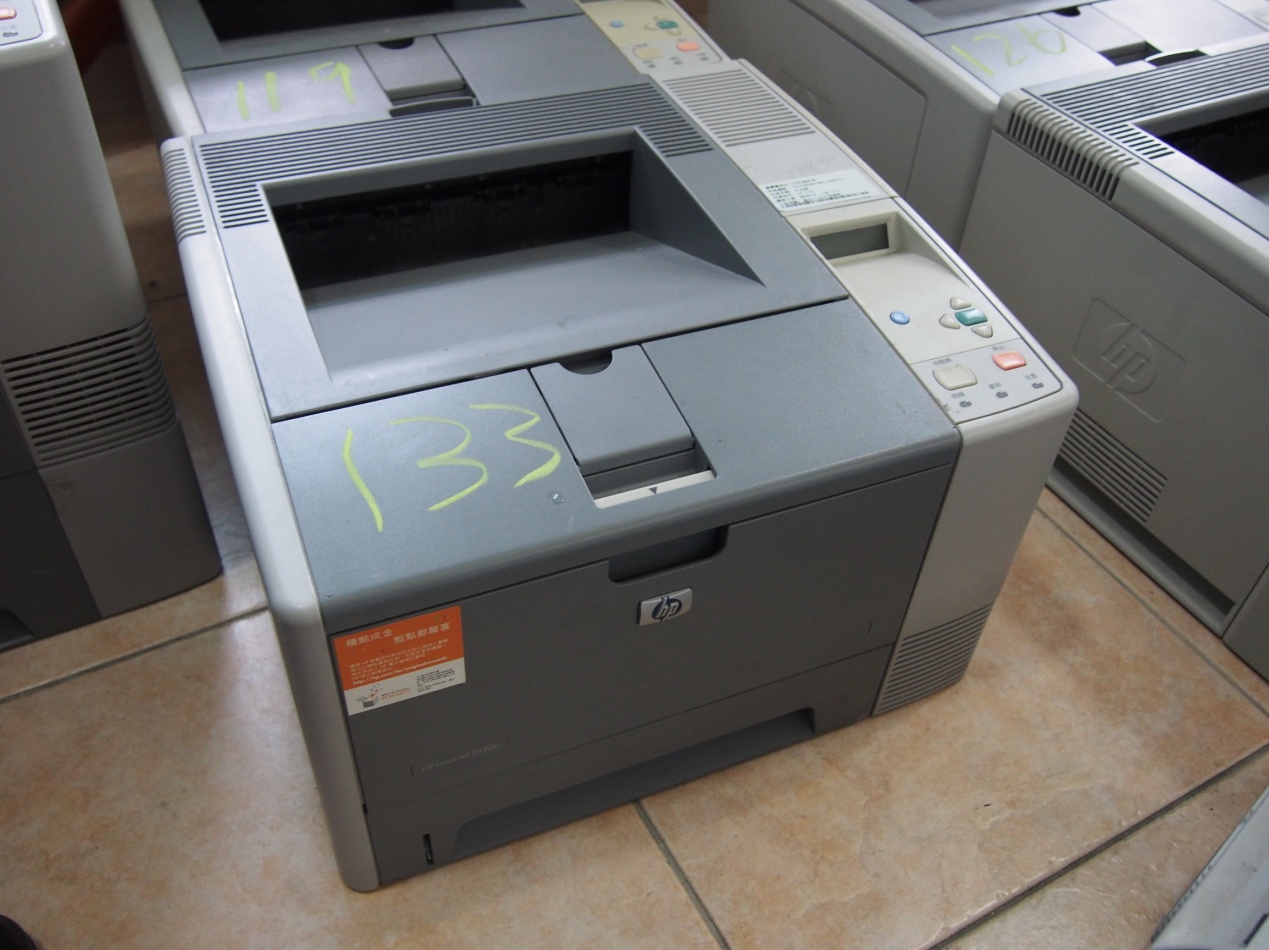 個人電腦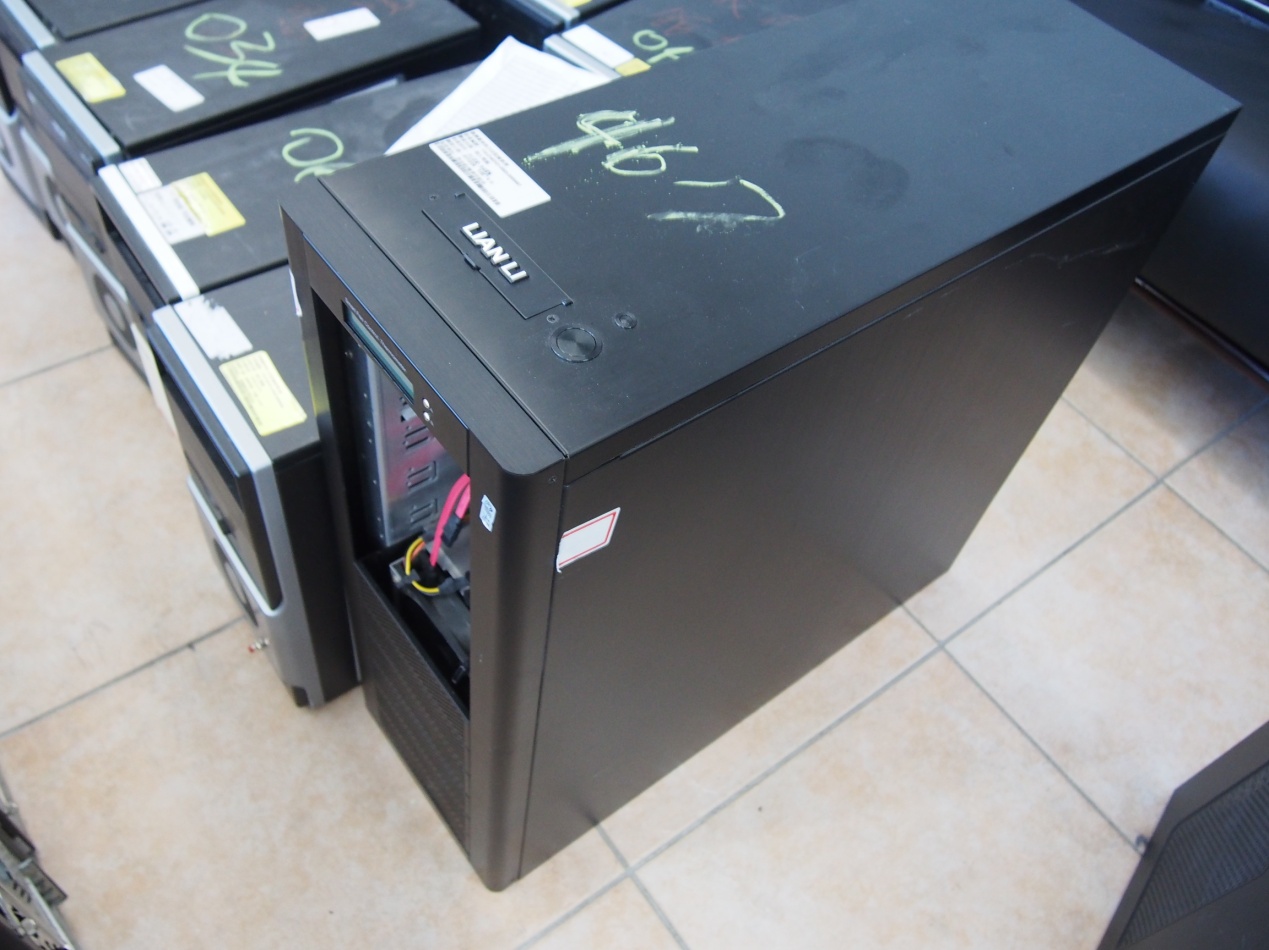 積體電路燒錄器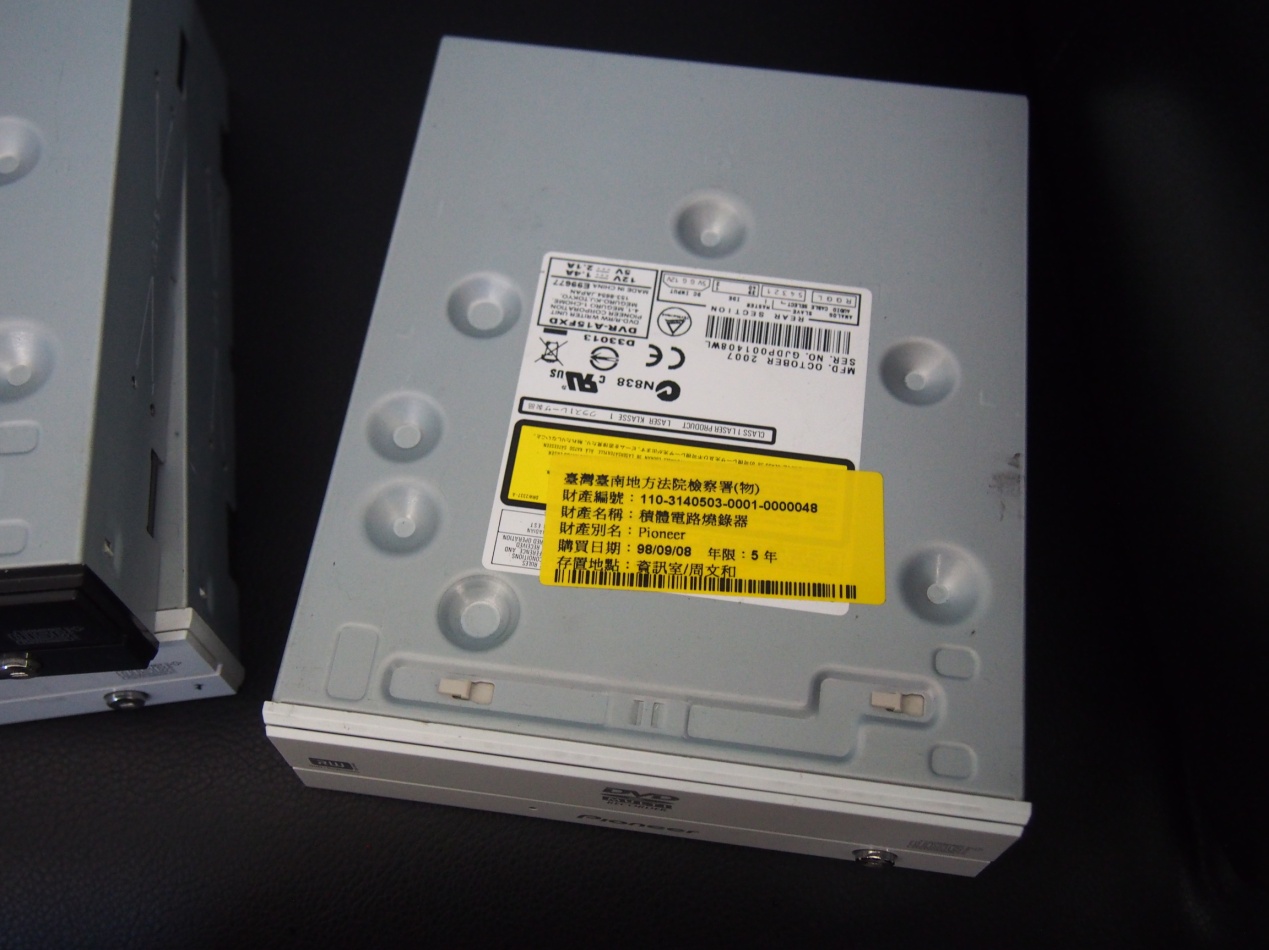 